Р О С С И Й С К А Я   Ф Е Д Е Р А Ц И ЯБ Е Л Г О Р О Д С К А Я   О Б Л А С Т Ь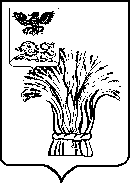 МУНИЦИПАЛЬНЫЙ СОВЕТ МУНИЦИПАЛЬНОГО РАЙОНА«РОВЕНЬСКИЙ РАЙОН»ТРЕТЬЕГО СОЗЫВАРЕШЕНИЕ 25 февраля 2022 г.                                                                           № 47/364В целях  оптимизации деятельности Общественной палаты муниципального района «Ровеньский район» Белгородской области Муниципальный совет Ровеньского района р е ш и л:1. Внести в положение об Общественной палате муниципального района «Ровеньский район» Белгородской области, утвержденное решением Муниципального совета Ровеньского района от 27 февраля 2013 года № 71/650 «Об утверждении положения об Общественной палате муниципального района «Ровеньский район» Белгородской области»   изменения, изложив пункт 11 статьи 5 Положения в следующей редакции:«11. Глава администрации Ровеньского района не позднее чем за  месяц до дня истечения срока полномочий членов действующего состава Общественной палаты объявляет о предстоящем формировании нового состава Общественной палаты и устанавливает период приема документов отобщественных объединений, иных некоммерческих организаций, коллективов предприятий, организаций, учреждений, который не может составлять менее 15 и более 25 дней.».        2. Разместить данное решение на официальном сайте органов местного самоуправления Ровеньского района www.rovenkiadm.ru и в районной газете "Ровеньская нива".    3. Контроль за исполнением настоящего решения возложить на постоянную комиссию по обеспечению законности, охраны прав и свобод граждан Муниципального совета Ровеньского района.Председатель Муниципального совета              Ровеньского района                          		   В.А. Некрасов